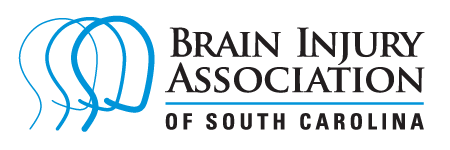 2024 Walk, Run, and Roll for Brain Injury Awareness
Sponsorship InformationThe Brain Injury Association of SC (BIASC) will be hosting a statewide Walk, Run, and Roll the week of March 17-23, 2024, for Brain Injury Awareness Month. This event will promote awareness about brain injury and raise funds to support the efforts of the BIASC. The BIASC’s mission is “creating a better future through brain injury prevention, research, education and advocacy.”  Learn more about the organization at https://www.biaofsc.com/ A sponsorship is $250 dollars and includes:Your company’s name/logo on the event websiteYour company’s name/logo on the event t-shirtYour company’s name/logo on marketing materialsMention of your company in social media posts leading up to the event BIASC is a 501(c)(3) not-for-profit organization so your donation is tax-deductible.   Yes, sign me up to sponsor the event! Company Name: ___________________________________________Contact Person: ____________________________________________Phone #: __________________________________________________Address: __________________________________________________Email: ____________________________________________________Please email a vector file (SVG) of your company logo by February 12 to adminassist@biaofsc.com